EVALVACIJA IN ANALIZA DELA NA DOMU - 6. TEDEN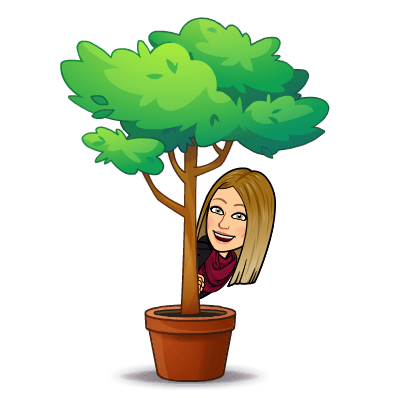 Opombe:TD (tehniški dan) - izbereš eno od treh možnosti, če želiš, pa lahko opraviš dve ali celo vse tri.Ime in priimek:Ime in priimek:Ime in priimek:Ime in priimek:PREDMETSNOVOPRAVLJENO (obkljukaj)OPOMBE*(težko, lahko, zanimivo, enostavno, moram bolj utrditi,…)SLJLjudska pravljica: Danes malo, jutri maloSLJBesede nagajivke SLJTri botre lisičiceTD  tehniški danMoje lastnostiTD  tehniški danRegratov medTD  tehniški danIzdelek iz embalažeMATUgotavljanje predznanjaMATTelesaMATLikiMATKvizGUMSpoznajmo tolkalaŠPOPreskakovanje kolebniceŠPOTvoji trenutki 6. tedenpo želji